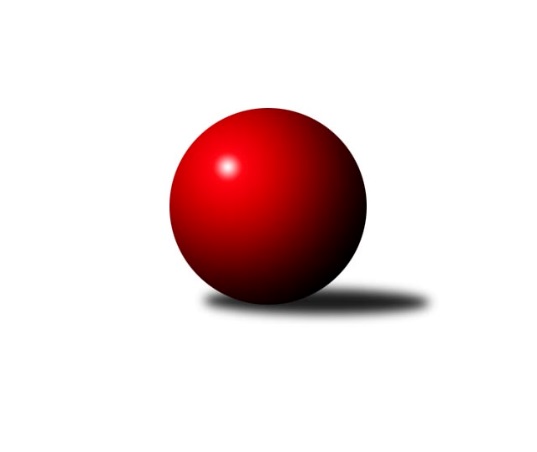 Č.5Ročník 2019/2020	16.7.2024 3. KLM A 2019/2020Statistika 5. kolaTabulka družstev:		družstvo	záp	výh	rem	proh	skore	sety	průměr	body	plné	dorážka	chyby	1.	Kuželky Jiskra Hazlov	5	4	0	1	28.0 : 12.0 	(77.5 : 42.5)	3263	8	2177	1086	26	2.	TJ Lokomotiva Ústí n. L.	5	4	0	1	27.0 : 13.0 	(70.0 : 50.0)	3435	8	2284	1151	16.4	3.	TJ Kovohutě Příbram	5	4	0	1	26.0 : 14.0 	(70.5 : 49.5)	3270	8	2201	1069	30.8	4.	TJ Elektrárny Kadaň	5	3	0	2	24.0 : 16.0 	(62.0 : 58.0)	3229	6	2184	1045	33.2	5.	TJ Teplice Letná	5	3	0	2	18.0 : 22.0 	(62.5 : 57.5)	3223	6	2162	1061	35.8	6.	CB Dobřany B	5	2	1	2	20.0 : 20.0 	(58.0 : 62.0)	3277	5	2188	1089	26	7.	SK Žižkov Praha	5	2	1	2	16.0 : 24.0 	(45.0 : 75.0)	3226	5	2173	1053	29	8.	SKK Bohušovice B	5	2	0	3	21.0 : 19.0 	(63.0 : 57.0)	3211	4	2187	1024	34.2	9.	SK Škoda VS Plzeň	5	2	0	3	19.0 : 21.0 	(59.0 : 61.0)	3263	4	2187	1076	29.8	10.	TJ Slavoj Plzeň	5	1	0	4	15.0 : 25.0 	(46.5 : 73.5)	3114	2	2132	981	34.8	11.	SKK Podbořany	5	1	0	4	13.0 : 27.0 	(53.5 : 66.5)	3091	2	2123	968	43	12.	SKK Rokycany B	5	1	0	4	13.0 : 27.0 	(52.5 : 67.5)	3174	2	2174	1000	42.2Tabulka doma:		družstvo	záp	výh	rem	proh	skore	sety	průměr	body	maximum	minimum	1.	CB Dobřany B	3	2	1	0	15.0 : 9.0 	(38.5 : 33.5)	3438	5	3465	3407	2.	TJ Kovohutě Příbram	2	2	0	0	12.0 : 4.0 	(29.5 : 18.5)	3177	4	3200	3153	3.	TJ Lokomotiva Ústí n. L.	2	2	0	0	11.0 : 5.0 	(30.0 : 18.0)	3453	4	3457	3448	4.	Kuželky Jiskra Hazlov	3	2	0	1	16.0 : 8.0 	(46.0 : 26.0)	3340	4	3385	3311	5.	TJ Elektrárny Kadaň	2	1	0	1	8.0 : 8.0 	(25.0 : 23.0)	3113	2	3182	3043	6.	SK Žižkov Praha	2	1	0	1	7.0 : 9.0 	(20.5 : 27.5)	3315	2	3355	3274	7.	SK Škoda VS Plzeň	2	1	0	1	7.0 : 9.0 	(20.5 : 27.5)	3216	2	3290	3141	8.	SKK Bohušovice B	3	1	0	2	12.0 : 12.0 	(36.0 : 36.0)	3141	2	3230	3041	9.	SKK Podbořany	3	1	0	2	10.0 : 14.0 	(34.5 : 37.5)	3100	2	3198	3028	10.	TJ Slavoj Plzeň	3	1	0	2	10.0 : 14.0 	(28.5 : 43.5)	3161	2	3183	3136	11.	SKK Rokycany B	3	1	0	2	9.0 : 15.0 	(31.5 : 40.5)	3240	2	3334	3186	12.	TJ Teplice Letná	2	0	0	2	1.0 : 15.0 	(17.5 : 30.5)	3278	0	3318	3237Tabulka venku:		družstvo	záp	výh	rem	proh	skore	sety	průměr	body	maximum	minimum	1.	TJ Teplice Letná	3	3	0	0	17.0 : 7.0 	(45.0 : 27.0)	3205	6	3332	3099	2.	Kuželky Jiskra Hazlov	2	2	0	0	12.0 : 4.0 	(31.5 : 16.5)	3224	4	3273	3175	3.	TJ Lokomotiva Ústí n. L.	3	2	0	1	16.0 : 8.0 	(40.0 : 32.0)	3430	4	3437	3424	4.	TJ Elektrárny Kadaň	3	2	0	1	16.0 : 8.0 	(37.0 : 35.0)	3267	4	3368	3207	5.	TJ Kovohutě Příbram	3	2	0	1	14.0 : 10.0 	(41.0 : 31.0)	3301	4	3397	3122	6.	SK Žižkov Praha	3	1	1	1	9.0 : 15.0 	(24.5 : 47.5)	3196	3	3446	3047	7.	SKK Bohušovice B	2	1	0	1	9.0 : 7.0 	(27.0 : 21.0)	3246	2	3255	3237	8.	SK Škoda VS Plzeň	3	1	0	2	12.0 : 12.0 	(38.5 : 33.5)	3279	2	3369	3115	9.	CB Dobřany B	2	0	0	2	5.0 : 11.0 	(19.5 : 28.5)	3197	0	3263	3130	10.	TJ Slavoj Plzeň	2	0	0	2	5.0 : 11.0 	(18.0 : 30.0)	3090	0	3103	3077	11.	SKK Rokycany B	2	0	0	2	4.0 : 12.0 	(21.0 : 27.0)	3141	0	3244	3038	12.	SKK Podbořany	2	0	0	2	3.0 : 13.0 	(19.0 : 29.0)	3086	0	3178	2994Tabulka podzimní části:		družstvo	záp	výh	rem	proh	skore	sety	průměr	body	doma	venku	1.	Kuželky Jiskra Hazlov	5	4	0	1	28.0 : 12.0 	(77.5 : 42.5)	3263	8 	2 	0 	1 	2 	0 	0	2.	TJ Lokomotiva Ústí n. L.	5	4	0	1	27.0 : 13.0 	(70.0 : 50.0)	3435	8 	2 	0 	0 	2 	0 	1	3.	TJ Kovohutě Příbram	5	4	0	1	26.0 : 14.0 	(70.5 : 49.5)	3270	8 	2 	0 	0 	2 	0 	1	4.	TJ Elektrárny Kadaň	5	3	0	2	24.0 : 16.0 	(62.0 : 58.0)	3229	6 	1 	0 	1 	2 	0 	1	5.	TJ Teplice Letná	5	3	0	2	18.0 : 22.0 	(62.5 : 57.5)	3223	6 	0 	0 	2 	3 	0 	0	6.	CB Dobřany B	5	2	1	2	20.0 : 20.0 	(58.0 : 62.0)	3277	5 	2 	1 	0 	0 	0 	2	7.	SK Žižkov Praha	5	2	1	2	16.0 : 24.0 	(45.0 : 75.0)	3226	5 	1 	0 	1 	1 	1 	1	8.	SKK Bohušovice B	5	2	0	3	21.0 : 19.0 	(63.0 : 57.0)	3211	4 	1 	0 	2 	1 	0 	1	9.	SK Škoda VS Plzeň	5	2	0	3	19.0 : 21.0 	(59.0 : 61.0)	3263	4 	1 	0 	1 	1 	0 	2	10.	TJ Slavoj Plzeň	5	1	0	4	15.0 : 25.0 	(46.5 : 73.5)	3114	2 	1 	0 	2 	0 	0 	2	11.	SKK Podbořany	5	1	0	4	13.0 : 27.0 	(53.5 : 66.5)	3091	2 	1 	0 	2 	0 	0 	2	12.	SKK Rokycany B	5	1	0	4	13.0 : 27.0 	(52.5 : 67.5)	3174	2 	1 	0 	2 	0 	0 	2Tabulka jarní části:		družstvo	záp	výh	rem	proh	skore	sety	průměr	body	doma	venku	1.	TJ Teplice Letná	0	0	0	0	0.0 : 0.0 	(0.0 : 0.0)	0	0 	0 	0 	0 	0 	0 	0 	2.	SKK Bohušovice B	0	0	0	0	0.0 : 0.0 	(0.0 : 0.0)	0	0 	0 	0 	0 	0 	0 	0 	3.	Kuželky Jiskra Hazlov	0	0	0	0	0.0 : 0.0 	(0.0 : 0.0)	0	0 	0 	0 	0 	0 	0 	0 	4.	SKK Rokycany B	0	0	0	0	0.0 : 0.0 	(0.0 : 0.0)	0	0 	0 	0 	0 	0 	0 	0 	5.	SKK Podbořany	0	0	0	0	0.0 : 0.0 	(0.0 : 0.0)	0	0 	0 	0 	0 	0 	0 	0 	6.	TJ Lokomotiva Ústí n. L.	0	0	0	0	0.0 : 0.0 	(0.0 : 0.0)	0	0 	0 	0 	0 	0 	0 	0 	7.	TJ Elektrárny Kadaň	0	0	0	0	0.0 : 0.0 	(0.0 : 0.0)	0	0 	0 	0 	0 	0 	0 	0 	8.	TJ Slavoj Plzeň	0	0	0	0	0.0 : 0.0 	(0.0 : 0.0)	0	0 	0 	0 	0 	0 	0 	0 	9.	SK Škoda VS Plzeň	0	0	0	0	0.0 : 0.0 	(0.0 : 0.0)	0	0 	0 	0 	0 	0 	0 	0 	10.	TJ Kovohutě Příbram	0	0	0	0	0.0 : 0.0 	(0.0 : 0.0)	0	0 	0 	0 	0 	0 	0 	0 	11.	CB Dobřany B	0	0	0	0	0.0 : 0.0 	(0.0 : 0.0)	0	0 	0 	0 	0 	0 	0 	0 	12.	SK Žižkov Praha	0	0	0	0	0.0 : 0.0 	(0.0 : 0.0)	0	0 	0 	0 	0 	0 	0 	0 Zisk bodů pro družstvo:		jméno hráče	družstvo	body	zápasy	v %	dílčí body	sety	v %	1.	Jakub Dařílek 	TJ Lokomotiva Ústí n. L.  	5	/	5	(100%)	16	/	20	(80%)	2.	Martin Zahálka st.	TJ Lokomotiva Ústí n. L.  	5	/	5	(100%)	13	/	20	(65%)	3.	Pavel Říhánek 	SK Škoda VS Plzeň  	4	/	4	(100%)	11	/	16	(69%)	4.	Ondřej Bína 	Kuželky Jiskra Hazlov  	4	/	4	(100%)	11	/	16	(69%)	5.	David Repčík 	Kuželky Jiskra Hazlov  	4	/	5	(80%)	16	/	20	(80%)	6.	David Hošek 	TJ Kovohutě Příbram  	4	/	5	(80%)	14.5	/	20	(73%)	7.	Tomáš Štraicher 	TJ Lokomotiva Ústí n. L.  	4	/	5	(80%)	14	/	20	(70%)	8.	Martin Provazník 	CB Dobřany B 	4	/	5	(80%)	14	/	20	(70%)	9.	Rudolf Hofmann 	SKK Podbořany  	4	/	5	(80%)	13.5	/	20	(68%)	10.	Jaroslav Roj 	TJ Kovohutě Příbram  	4	/	5	(80%)	13	/	20	(65%)	11.	Karel Bučko 	TJ Elektrárny Kadaň 	4	/	5	(80%)	13	/	20	(65%)	12.	Marcel Lukáš 	TJ Elektrárny Kadaň 	4	/	5	(80%)	12	/	20	(60%)	13.	Milan Slabý 	SKK Bohušovice B 	4	/	5	(80%)	11	/	20	(55%)	14.	Radek Šípek 	SKK Bohušovice B 	4	/	5	(80%)	10	/	20	(50%)	15.	Luboš Kocmich 	SK Žižkov Praha 	3	/	3	(100%)	8.5	/	12	(71%)	16.	Tomáš Charvát 	SKK Bohušovice B 	3	/	3	(100%)	7	/	12	(58%)	17.	Tomáš Číž 	TJ Kovohutě Příbram  	3	/	4	(75%)	11	/	16	(69%)	18.	Jan Hybš 	TJ Teplice Letná 	3	/	4	(75%)	10	/	16	(63%)	19.	Martin Prokůpek 	SKK Rokycany B 	3	/	4	(75%)	9	/	16	(56%)	20.	Oldřich Hendl 	TJ Kovohutě Příbram  	3	/	5	(60%)	15	/	20	(75%)	21.	Miroslav Repčík 	Kuželky Jiskra Hazlov  	3	/	5	(60%)	13	/	20	(65%)	22.	Pavel Repčík 	Kuželky Jiskra Hazlov  	3	/	5	(60%)	13	/	20	(65%)	23.	Josef Šálek 	TJ Lokomotiva Ústí n. L.  	3	/	5	(60%)	12	/	20	(60%)	24.	Matěj Novák 	Kuželky Jiskra Hazlov  	3	/	5	(60%)	11	/	20	(55%)	25.	Roman Pivoňka 	CB Dobřany B 	3	/	5	(60%)	10.5	/	20	(53%)	26.	Petr Harmáček 	TJ Slavoj Plzeň 	3	/	5	(60%)	10	/	20	(50%)	27.	Milan Vicher 	SK Škoda VS Plzeň  	3	/	5	(60%)	10	/	20	(50%)	28.	Dominik Novotný 	CB Dobřany B 	3	/	5	(60%)	10	/	20	(50%)	29.	Josef Kreutzer 	TJ Slavoj Plzeň 	3	/	5	(60%)	10	/	20	(50%)	30.	Petr Dvořák 	TJ Elektrárny Kadaň 	3	/	5	(60%)	9.5	/	20	(48%)	31.	Josef Kašpar 	SK Žižkov Praha 	3	/	5	(60%)	9.5	/	20	(48%)	32.	Josef Hořejší 	TJ Slavoj Plzeň 	3	/	5	(60%)	8	/	20	(40%)	33.	Petr Svoboda 	SK Škoda VS Plzeň  	2	/	3	(67%)	7.5	/	12	(63%)	34.	Jaroslav Wagner 	SKK Podbořany  	2	/	3	(67%)	7	/	12	(58%)	35.	Martin Perníček 	SKK Bohušovice B 	2	/	4	(50%)	11	/	16	(69%)	36.	Jaroslav Chvojka 	SKK Bohušovice B 	2	/	4	(50%)	9	/	16	(56%)	37.	Daniel Lukáš 	TJ Elektrárny Kadaň 	2	/	4	(50%)	9	/	16	(56%)	38.	Jan Vacikar 	SK Škoda VS Plzeň  	2	/	4	(50%)	9	/	16	(56%)	39.	Jindřich Formánek 	TJ Teplice Letná 	2	/	4	(50%)	8	/	16	(50%)	40.	Pavel Stupka 	SKK Podbořany  	2	/	4	(50%)	7	/	16	(44%)	41.	Luboš Řezáč 	TJ Kovohutě Příbram  	2	/	4	(50%)	7	/	16	(44%)	42.	Petr Veverka 	SK Žižkov Praha 	2	/	4	(50%)	5	/	16	(31%)	43.	Alexandr Trpišovský 	TJ Teplice Letná 	2	/	5	(40%)	14	/	20	(70%)	44.	Petr Fara 	SKK Rokycany B 	2	/	5	(40%)	13	/	20	(65%)	45.	Stanislav Novák 	Kuželky Jiskra Hazlov  	2	/	5	(40%)	11	/	20	(55%)	46.	Milan Vrabec 	CB Dobřany B 	2	/	5	(40%)	10	/	20	(50%)	47.	Martin Vít 	SK Škoda VS Plzeň  	2	/	5	(40%)	9.5	/	20	(48%)	48.	Jiří Opatrný 	TJ Slavoj Plzeň 	2	/	5	(40%)	8.5	/	20	(43%)	49.	Martin Beran 	SK Žižkov Praha 	2	/	5	(40%)	8	/	20	(40%)	50.	Lukáš Hanzlík 	TJ Teplice Letná 	2	/	5	(40%)	8	/	20	(40%)	51.	Jan Hák 	TJ Elektrárny Kadaň 	2	/	5	(40%)	8	/	20	(40%)	52.	Jan Koubský 	CB Dobřany B 	2	/	5	(40%)	7	/	20	(35%)	53.	Karel Bouša 	TJ Teplice Letná 	1	/	1	(100%)	3	/	4	(75%)	54.	Martin Procházka 	SKK Rokycany B 	1	/	1	(100%)	3	/	4	(75%)	55.	Jan Endršt 	SKK Rokycany B 	1	/	1	(100%)	3	/	4	(75%)	56.	Milan Fanta 	Kuželky Jiskra Hazlov  	1	/	1	(100%)	2.5	/	4	(63%)	57.	Jan Ambra 	TJ Elektrárny Kadaň 	1	/	1	(100%)	2.5	/	4	(63%)	58.	Pavel Honsa 	SKK Rokycany B 	1	/	1	(100%)	2	/	4	(50%)	59.	Petr Fabian 	TJ Lokomotiva Ústí n. L.  	1	/	1	(100%)	2	/	4	(50%)	60.	Miroslav Wedlich 	TJ Lokomotiva Ústí n. L.  	1	/	2	(50%)	6	/	8	(75%)	61.	Michal Hrdina 	TJ Elektrárny Kadaň 	1	/	2	(50%)	5	/	8	(63%)	62.	Vojtěch Havlík 	SKK Rokycany B 	1	/	2	(50%)	5	/	8	(63%)	63.	Josef Hůda 	TJ Kovohutě Příbram  	1	/	2	(50%)	4	/	8	(50%)	64.	Tadeáš Zeman 	SKK Podbořany  	1	/	2	(50%)	4	/	8	(50%)	65.	Jakub Harmáček 	TJ Slavoj Plzeň 	1	/	2	(50%)	3	/	8	(38%)	66.	Roman Drugda 	TJ Slavoj Plzeň 	1	/	2	(50%)	3	/	8	(38%)	67.	Vladislav Krusman 	SKK Podbořany  	1	/	3	(33%)	5	/	12	(42%)	68.	Lukáš Vacek 	SK Žižkov Praha 	1	/	3	(33%)	5	/	12	(42%)	69.	Jaroslav Lefner 	TJ Elektrárny Kadaň 	1	/	3	(33%)	3	/	12	(25%)	70.	Ladislav Filek 	SK Škoda VS Plzeň  	1	/	3	(33%)	2	/	12	(17%)	71.	Ladislav Koláček 	SKK Bohušovice B 	1	/	4	(25%)	7.5	/	16	(47%)	72.	Milan Findejs 	SK Škoda VS Plzeň  	1	/	4	(25%)	7	/	16	(44%)	73.	Roman Filip 	SKK Bohušovice B 	1	/	4	(25%)	6	/	16	(38%)	74.	Jan Filip 	TJ Teplice Letná 	1	/	4	(25%)	6	/	16	(38%)	75.	Martin Čistý 	TJ Kovohutě Příbram  	1	/	4	(25%)	5	/	16	(31%)	76.	Jan Salajka 	TJ Teplice Letná 	1	/	5	(20%)	10.5	/	20	(53%)	77.	Vladimír Šána 	SKK Podbořany  	1	/	5	(20%)	9	/	20	(45%)	78.	Dominik Černý 	SKK Rokycany B 	1	/	5	(20%)	8	/	20	(40%)	79.	Stanislav Schuh 	SK Žižkov Praha 	1	/	5	(20%)	5	/	20	(25%)	80.	Libor Bureš 	SKK Rokycany B 	1	/	5	(20%)	5	/	20	(25%)	81.	Michal Müller 	SK Škoda VS Plzeň  	0	/	1	(0%)	2	/	4	(50%)	82.	Josef Jiřinský 	TJ Teplice Letná 	0	/	1	(0%)	2	/	4	(50%)	83.	Jan Holšan 	SKK Rokycany B 	0	/	1	(0%)	1	/	4	(25%)	84.	Kamil Ausbuher 	SKK Podbořany  	0	/	1	(0%)	1	/	4	(25%)	85.	Tomáš Vrána 	TJ Lokomotiva Ústí n. L.  	0	/	1	(0%)	1	/	4	(25%)	86.	Petr Richtárech 	SKK Podbořany  	0	/	1	(0%)	0	/	4	(0%)	87.	Karel Mašek 	TJ Slavoj Plzeň 	0	/	1	(0%)	0	/	4	(0%)	88.	Václav Šváb 	SKK Podbořany  	0	/	2	(0%)	3	/	8	(38%)	89.	Kamil Srkal 	SKK Podbořany  	0	/	2	(0%)	2	/	8	(25%)	90.	Pavel Andrlík ml.	SKK Rokycany B 	0	/	2	(0%)	1.5	/	8	(19%)	91.	Milan Grejtovský 	TJ Lokomotiva Ústí n. L.  	0	/	3	(0%)	3	/	12	(25%)	92.	Ladislav Moulis 	SKK Rokycany B 	0	/	3	(0%)	2	/	12	(17%)	93.	Pavel Holub 	SK Žižkov Praha 	0	/	4	(0%)	4	/	16	(25%)	94.	Roman Lipchavský 	CB Dobřany B 	0	/	5	(0%)	6.5	/	20	(33%)	95.	Václav Hranáč 	TJ Slavoj Plzeň 	0	/	5	(0%)	4	/	20	(20%)Průměry na kuželnách:		kuželna	průměr	plné	dorážka	chyby	výkon na hráče	1.	CB Dobřany, 1-4	3428	2292	1136	26.8	(571.5)	2.	TJ Lokomotiva Ústí nad Labem, 1-4	3366	2260	1106	22.3	(561.1)	3.	TJ Teplice Letná, 1-4	3336	2199	1137	26.3	(556.1)	4.	SK Žižkov Praha, 1-4	3327	2237	1090	28.0	(554.6)	5.	Hazlov, 1-4	3281	2185	1096	26.7	(547.0)	6.	SKK Rokycany, 1-4	3258	2209	1049	42.0	(543.1)	7.	SK Škoda VS Plzeň, 1-4	3241	2158	1083	26.0	(540.3)	8.	TJ Slavoj Plzeň, 1-4	3197	2175	1021	36.2	(532.9)	9.	TJ Fezko Strakonice, 1-4	3117	2127	989	35.5	(519.5)	10.	Bohušovice, 1-4	3115	2117	997	36.7	(519.2)	11.	Podbořany, 1-4	3111	2111	1000	34.4	(518.5)Nejlepší výkony na kuželnách:CB Dobřany, 1-4CB Dobřany B	3465	3. kolo	Roman Pivoňka 	CB Dobřany B	660	3. koloSK Žižkov Praha	3446	3. kolo	Stanislav Schuh 	SK Žižkov Praha	621	3. koloCB Dobřany B	3443	1. kolo	Martin Provazník 	CB Dobřany B	621	1. koloTJ Lokomotiva Ústí n. L. 	3428	1. kolo	Josef Šálek 	TJ Lokomotiva Ústí n. L. 	612	1. koloCB Dobřany B	3407	5. kolo	Milan Vrabec 	CB Dobřany B	610	5. koloTJ Kovohutě Příbram 	3384	5. kolo	Josef Kašpar 	SK Žižkov Praha	596	3. kolo		. kolo	Jan Koubský 	CB Dobřany B	595	5. kolo		. kolo	Roman Pivoňka 	CB Dobřany B	594	1. kolo		. kolo	Tomáš Štraicher 	TJ Lokomotiva Ústí n. L. 	590	1. kolo		. kolo	Martin Provazník 	CB Dobřany B	584	5. koloTJ Lokomotiva Ústí nad Labem, 1-4TJ Lokomotiva Ústí n. L. 	3457	5. kolo	Jakub Dařílek 	TJ Lokomotiva Ústí n. L. 	631	5. koloTJ Lokomotiva Ústí n. L. 	3448	3. kolo	Tomáš Štraicher 	TJ Lokomotiva Ústí n. L. 	623	3. koloSK Škoda VS Plzeň 	3354	5. kolo	Jakub Dařílek 	TJ Lokomotiva Ústí n. L. 	608	3. koloTJ Elektrárny Kadaň	3207	3. kolo	Martin Vít 	SK Škoda VS Plzeň 	603	5. kolo		. kolo	Milan Vicher 	SK Škoda VS Plzeň 	596	5. kolo		. kolo	Miroslav Wedlich 	TJ Lokomotiva Ústí n. L. 	584	3. kolo		. kolo	Tomáš Štraicher 	TJ Lokomotiva Ústí n. L. 	579	5. kolo		. kolo	Karel Bučko 	TJ Elektrárny Kadaň	577	3. kolo		. kolo	Martin Zahálka st.	TJ Lokomotiva Ústí n. L. 	577	5. kolo		. kolo	Miroslav Wedlich 	TJ Lokomotiva Ústí n. L. 	572	5. koloTJ Teplice Letná, 1-4TJ Lokomotiva Ústí n. L. 	3424	2. kolo	Jan Hybš 	TJ Teplice Letná	617	2. koloTJ Elektrárny Kadaň	3368	4. kolo	Jakub Dařílek 	TJ Lokomotiva Ústí n. L. 	608	2. koloTJ Teplice Letná	3318	2. kolo	Tomáš Štraicher 	TJ Lokomotiva Ústí n. L. 	584	2. koloTJ Teplice Letná	3237	4. kolo	Alexandr Trpišovský 	TJ Teplice Letná	580	2. kolo		. kolo	Martin Zahálka st.	TJ Lokomotiva Ústí n. L. 	578	2. kolo		. kolo	Josef Šálek 	TJ Lokomotiva Ústí n. L. 	572	2. kolo		. kolo	Petr Dvořák 	TJ Elektrárny Kadaň	572	4. kolo		. kolo	Jan Hák 	TJ Elektrárny Kadaň	570	4. kolo		. kolo	Alexandr Trpišovský 	TJ Teplice Letná	568	4. kolo		. kolo	Daniel Lukáš 	TJ Elektrárny Kadaň	565	4. koloSK Žižkov Praha, 1-4TJ Lokomotiva Ústí n. L. 	3437	4. kolo	Tomáš Štraicher 	TJ Lokomotiva Ústí n. L. 	628	4. koloSK Žižkov Praha	3355	2. kolo	Jakub Dařílek 	TJ Lokomotiva Ústí n. L. 	603	4. koloSK Žižkov Praha	3274	4. kolo	Josef Šálek 	TJ Lokomotiva Ústí n. L. 	589	4. koloSKK Rokycany B	3244	2. kolo	Josef Kašpar 	SK Žižkov Praha	587	2. kolo		. kolo	Josef Kašpar 	SK Žižkov Praha	578	4. kolo		. kolo	Luboš Kocmich 	SK Žižkov Praha	575	2. kolo		. kolo	Martin Beran 	SK Žižkov Praha	560	2. kolo		. kolo	Luboš Kocmich 	SK Žižkov Praha	559	4. kolo		. kolo	Petr Fara 	SKK Rokycany B	558	2. kolo		. kolo	Vojtěch Havlík 	SKK Rokycany B	556	2. koloHazlov, 1-4TJ Kovohutě Příbram 	3397	3. kolo	David Hošek 	TJ Kovohutě Příbram 	592	3. koloKuželky Jiskra Hazlov 	3385	1. kolo	David Repčík 	Kuželky Jiskra Hazlov 	591	5. koloKuželky Jiskra Hazlov 	3324	3. kolo	Luboš Řezáč 	TJ Kovohutě Příbram 	591	3. koloKuželky Jiskra Hazlov 	3311	5. kolo	Jaroslav Roj 	TJ Kovohutě Příbram 	582	3. koloSKK Podbořany 	3178	5. kolo	Oldřich Hendl 	TJ Kovohutě Příbram 	582	3. koloSK Žižkov Praha	3096	1. kolo	Pavel Repčík 	Kuželky Jiskra Hazlov 	578	1. kolo		. kolo	Matěj Novák 	Kuželky Jiskra Hazlov 	578	5. kolo		. kolo	Matěj Novák 	Kuželky Jiskra Hazlov 	573	3. kolo		. kolo	Miroslav Repčík 	Kuželky Jiskra Hazlov 	571	1. kolo		. kolo	Stanislav Novák 	Kuželky Jiskra Hazlov 	568	1. koloSKK Rokycany, 1-4SK Škoda VS Plzeň 	3369	3. kolo	Martin Procházka 	SKK Rokycany B	607	1. koloSKK Rokycany B	3334	5. kolo	Jaroslav Chvojka 	SKK Bohušovice B	595	5. koloSKK Bohušovice B	3237	5. kolo	Jan Endršt 	SKK Rokycany B	593	5. koloTJ Elektrárny Kadaň	3227	1. kolo	Pavel Říhánek 	SK Škoda VS Plzeň 	589	3. koloSKK Rokycany B	3200	3. kolo	Petr Fara 	SKK Rokycany B	582	3. koloSKK Rokycany B	3186	1. kolo	Pavel Honsa 	SKK Rokycany B	580	5. kolo		. kolo	Martin Prokůpek 	SKK Rokycany B	573	5. kolo		. kolo	Milan Findejs 	SK Škoda VS Plzeň 	569	3. kolo		. kolo	Petr Svoboda 	SK Škoda VS Plzeň 	566	3. kolo		. kolo	Roman Filip 	SKK Bohušovice B	559	5. koloSK Škoda VS Plzeň, 1-4SK Škoda VS Plzeň 	3290	4. kolo	Petr Svoboda 	SK Škoda VS Plzeň 	591	4. koloKuželky Jiskra Hazlov 	3273	2. kolo	Jan Vacikar 	SK Škoda VS Plzeň 	585	4. koloCB Dobřany B	3263	4. kolo	Ondřej Bína 	Kuželky Jiskra Hazlov 	571	2. koloSK Škoda VS Plzeň 	3141	2. kolo	Martin Vít 	SK Škoda VS Plzeň 	566	2. kolo		. kolo	Milan Vrabec 	CB Dobřany B	563	4. kolo		. kolo	Martin Provazník 	CB Dobřany B	561	4. kolo		. kolo	David Repčík 	Kuželky Jiskra Hazlov 	554	2. kolo		. kolo	Pavel Říhánek 	SK Škoda VS Plzeň 	553	4. kolo		. kolo	Ladislav Filek 	SK Škoda VS Plzeň 	552	2. kolo		. kolo	Dominik Novotný 	CB Dobřany B	551	4. koloTJ Slavoj Plzeň, 1-4TJ Teplice Letná	3332	5. kolo	Jan Hybš 	TJ Teplice Letná	600	5. koloSKK Bohušovice B	3255	3. kolo	Alexandr Trpišovský 	TJ Teplice Letná	595	5. koloTJ Slavoj Plzeň	3183	5. kolo	Jaroslav Chvojka 	SKK Bohušovice B	574	3. koloTJ Slavoj Plzeň	3163	1. kolo	Radek Šípek 	SKK Bohušovice B	573	3. koloTJ Slavoj Plzeň	3136	3. kolo	Jiří Opatrný 	TJ Slavoj Plzeň	570	3. koloSK Škoda VS Plzeň 	3115	1. kolo	Tomáš Charvát 	SKK Bohušovice B	561	3. kolo		. kolo	Pavel Říhánek 	SK Škoda VS Plzeň 	557	1. kolo		. kolo	Jan Vacikar 	SK Škoda VS Plzeň 	555	1. kolo		. kolo	Josef Kreutzer 	TJ Slavoj Plzeň	554	5. kolo		. kolo	Josef Hořejší 	TJ Slavoj Plzeň	552	5. koloTJ Fezko Strakonice, 1-4TJ Kovohutě Příbram 	3200	4. kolo	Jaroslav Roj 	TJ Kovohutě Příbram 	575	4. koloTJ Kovohutě Příbram 	3153	2. kolo	David Hošek 	TJ Kovohutě Příbram 	561	2. koloTJ Slavoj Plzeň	3077	2. kolo	Martin Prokůpek 	SKK Rokycany B	556	4. koloSKK Rokycany B	3038	4. kolo	David Hošek 	TJ Kovohutě Příbram 	551	4. kolo		. kolo	Petr Harmáček 	TJ Slavoj Plzeň	548	2. kolo		. kolo	Jiří Opatrný 	TJ Slavoj Plzeň	539	2. kolo		. kolo	Pavel Andrlík ml.	SKK Rokycany B	539	4. kolo		. kolo	Jaroslav Roj 	TJ Kovohutě Příbram 	537	2. kolo		. kolo	Oldřich Hendl 	TJ Kovohutě Příbram 	533	2. kolo		. kolo	Oldřich Hendl 	TJ Kovohutě Příbram 	531	4. koloBohušovice, 1-4SKK Bohušovice B	3230	2. kolo	Radek Šípek 	SKK Bohušovice B	593	2. koloKuželky Jiskra Hazlov 	3175	4. kolo	Radek Šípek 	SKK Bohušovice B	578	4. koloSKK Bohušovice B	3152	4. kolo	Alexandr Trpišovský 	TJ Teplice Letná	576	1. koloTJ Teplice Letná	3099	1. kolo	Rudolf Hofmann 	SKK Podbořany 	552	2. koloSKK Bohušovice B	3041	1. kolo	Matěj Novák 	Kuželky Jiskra Hazlov 	546	4. koloSKK Podbořany 	2994	2. kolo	Milan Slabý 	SKK Bohušovice B	542	1. kolo		. kolo	Milan Fanta 	Kuželky Jiskra Hazlov 	539	4. kolo		. kolo	David Repčík 	Kuželky Jiskra Hazlov 	539	4. kolo		. kolo	Martin Perníček 	SKK Bohušovice B	537	2. kolo		. kolo	Roman Filip 	SKK Bohušovice B	529	2. koloPodbořany, 1-4SKK Podbořany 	3198	4. kolo	Jaroslav Wagner 	SKK Podbořany 	597	4. koloTJ Teplice Letná	3185	3. kolo	Jaroslav Roj 	TJ Kovohutě Příbram 	566	1. koloTJ Elektrárny Kadaň	3182	2. kolo	Martin Beran 	SK Žižkov Praha	555	5. koloCB Dobřany B	3130	2. kolo	Jaroslav Wagner 	SKK Podbořany 	555	3. koloTJ Kovohutě Příbram 	3122	1. kolo	Lukáš Hanzlík 	TJ Teplice Letná	548	3. koloTJ Slavoj Plzeň	3103	4. kolo	Jan Hybš 	TJ Teplice Letná	548	3. koloSKK Podbořany 	3074	3. kolo	Martin Provazník 	CB Dobřany B	546	2. koloSK Žižkov Praha	3047	5. kolo	Jan Filip 	TJ Teplice Letná	546	3. koloTJ Elektrárny Kadaň	3043	5. kolo	Jaroslav Lefner 	TJ Elektrárny Kadaň	543	2. koloSKK Podbořany 	3028	1. kolo	Jiří Opatrný 	TJ Slavoj Plzeň	541	4. koloČetnost výsledků:	8.0 : 0.0	1x	7.0 : 1.0	2x	6.0 : 2.0	7x	5.0 : 3.0	5x	4.0 : 4.0	1x	3.0 : 5.0	3x	2.0 : 6.0	6x	1.0 : 7.0	4x	0.0 : 8.0	1x